Publicado en  el 27/11/2013 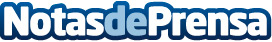 "Gears of War: Judgment" se muestra por primera vez en España Jim Brown, de Epic Games Studios y Waylon Brinck, de People Can Fly, visitaron Madrid para dar a conocer las novedades del esperado "Gears of War: Judgment".Datos de contacto:MicrosoftNota de prensa publicada en: https://www.notasdeprensa.es/gears-of-war-judgment-se-muestra-por-primera Categorias: Juegos http://www.notasdeprensa.es